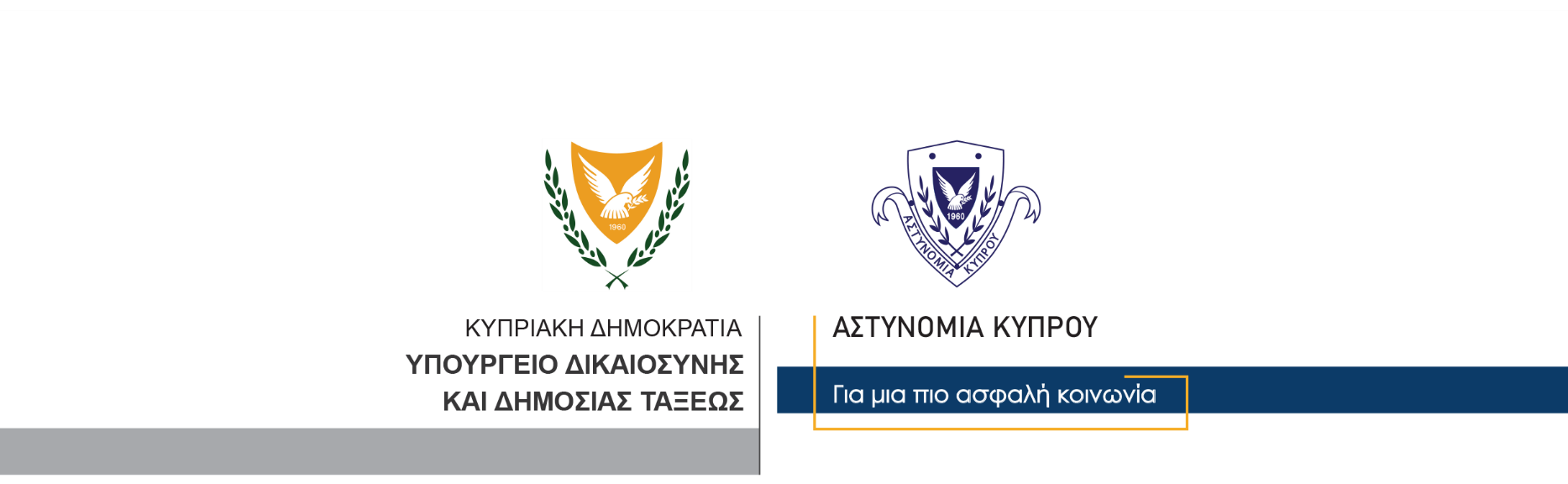 24 Οκτωβρίου, 2021  Δελτίο 4 Σε 1,203 εξώδικες καταγγελίες για διάφορες τροχαίες παραβάσεις προέβη η Αστυνομία σε παγκύπριο επίπεδο, στο πλαίσιο της πρόληψης σοβαρών και θανατηφόρων τροχαίων οδικών συγκρούσεων ***	Συνολικά 1,203 εξώδικες καταγγελίες για διάφορα τροχαία αδικήματα, προέκυψαν από τροχονομικούς οδικούς ελέγχους, από μέλη του Ειδικού Ουλαμού Μοτοσικλετιστών (Ε.Ο.Μ.Ο), των Ουλαμών Πρόληψης Οδικών Δυστυχημάτων (Ο.Π.Ο.Δ) Αρχηγείου και Αυδήμου και μέλη της Τροχαίας, στους αυτοκινητόδρομους και στο δευτερεύον οδικό δίκτυο παγκύπρια.	Οι παγκύπριοι τροχονομικοί έλεγχοι διεξήχθηκαν μεταξύ των ωρών 6π.μ. της Παρασκευής 22/10/21 και 6π.μ. σήμερα Κυριακή 24/10/2021, στο πλαίσιο της πρόληψης οδικών τροχαίων συγκρούσεων, της αποτροπής και καταστολής αδικημάτων οχληρίας από αυτοκίνητα και μοτοσικλέτες και της νεανικής παραβατικότητας.	Η πλειοψηφία των καταγγελιών, αφορούσε αδικήματα, τα οποία αποδεδειγμένα αποτελούν τις κυριότερες αιτίες πρόκλησης σοβαρών και θανατηφόρων τροχαίων συγκρούσεων. Από αυτές ξεχωρίζουν 586 καταγγελίες, οι οποίες διενεργήθηκαν για υπέρβαση του ορίου ταχύτητας και 50 καταγγελίες για οδήγηση με μη ελεύθερα χέρια (χρήση κινητού τηλεφώνου).	Άξιες αναφοράς είναι επίσης και οι καταγγελίες που αφορούν οδήγηση υπό την επήρεια αλκοόλης, μη χρήση ζώνης ασφαλείας, στάθμευση σε χώρους στάθμευσης αναπήρων και παραβίαση φωτεινού σηματοδότη, αδικήματα για τα οποία τα μέλη της Αστυνομίας προέβηκαν συνολικά σε 93 καταγγελίες. Επιπρόσθετα, προέκυψαν άλλες 474 εξώδικες καταγγελίες για διάφορα άλλα τροχαία αδικήματα. 	Οι στοχευμένοι έλεγχοι τροχαίας συνεχίζονται καθημερινά, καθ’ όλη τη διάρκεια του εικοσιτετραώρου, σε όλο το οδικό δίκτυο παγκύπρια. Μοναδικός στόχος είναι η εμπέδωση της ορθής οδικής συνείδησης από όλους τους χρήστες των δρόμων και η πρόληψη των θανατηφόρων και σοβαρών τροχαίων συγκρούσεων.Κλάδος ΕπικοινωνίαςΥποδιεύθυνση Επικοινωνίας Δημοσίων Σχέσεων & Κοινωνικής Ευθύνης